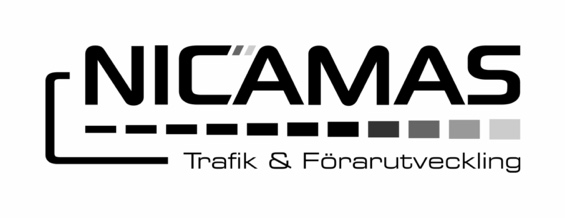 Kurs: Halkkörning – fortbildning för tjänstebilsförareMånga olyckor sker årligen vid körning på halt väglag. Minimera riskerna för era förare genom en fortbildning i körning under särskilda förhållanden och halt väglag. Bromssträckorna ökar, sikten blir sämre och riskerna ökar. Kraven på förarna blir allt högre.Arbetsmiljöverket ställer krav på arbetsgivarna att förarna ges bästa förutsättningar till en trygg arbetsplats.NICAMAS fortbildning i halkkörning bygger på att ni erbjuds branschens bästa instruktörer med väl genomtänkta övningar på en modern trafikövningsplats.Utbildningen genomförs i flera olika moment, samtliga i syfte att öka förarnas säkerhet och riskmedvetenhet.Inte bara halkkörningUppleva teoretiska ämnen på ett levande sättProva att krocka i en krockslädeKrafterna föraren utsätts för i en krockVikten av goda förberedelser inför körningenProva att volta med en vältbilAnvändande av bilbälteLösa föremål och lastsäkringKursfakta:Halvdag, 3 timmarFör 6 – 12 deltagarePris: OffererasKaffe & smörgås ingår